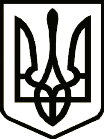 УкраїнаПРИЛУЦЬКА РАЙОННА ДЕРЖАВНА АДМІНІСТРАЦІЯ ЧЕРНІГІВСЬКОЇ ОБЛАСТІРОЗПОРЯДЖЕННЯПро внесення змін до розпорядженняголови районної державної адміністраціївід 13 серпня 2020 року № 209Відповідно до пункту 9 статті 39 Закону України «Про місцеві державні адміністрації» та у зв’язку з кадровими змінами і доповненнями у складах консультативно-дорадчих органів районної державної адміністрації зобов’язую:1. Унести зміни до розпорядження голови районної державної адміністрації від  року № 209 «Про тимчасову комісію з питань погашення заборгованості із заробітної плати (грошового забезпечення), пенсій, стипендій та інших соціальних виплат», виклавши додаток до розпорядження в новій редакції, що додається.Голова				                            			Геннадій ЛУЦЕНКОДодаток до розпорядження головирайонної державної адміністрації13 серпня 2020 року № 209(в редакції розпорядження голови районної державної адміністрації04 червня 2021 року № 171)СКЛАДтимчасової комісії з питань погашення заборгованості із заробітної плати (грошового забезпечення), пенсій, стипендій та інших соціальних виплатПродовження додаткаНачальник управліннясоціального захисту населення районної державної адміністрації                                                     Наталія БУТКОвід04 червня2021 р.               Прилуки			      № 171ЛУЦЕНКОГеннадій Петрович- голова районної державної адміністрації, голова комісії;ЧЕРНОВВолодимир Олексійович- перший заступник голови районної державної адміністрації, заступник голови комісії;СУРАЙ Оксана Володимирівна-   головний спеціаліст відділу програмного забезпечення управління соціального захисту населення районної державної адміністрації, секретар комісії;АНТОНЕНКО Олена Петрівна-   головний державний інспектор відділу з питань законодавства про працю, та аналітичного забезпечення Управління Держпраці в Чернігівській області                           (за згодою);БОЙКО Марина Володимирівна- в. о. начальника  Прилуцького міськрайонного відділу державної виконавчої служби Північно-Східного міжрегіонального управління Міністерства юстиції України (м. Суми) (за згодою);БУТКОНаталія Петрівна- начальник управління соціального захисту населення районної державної адміністрації;ВОЛКОВАВікторія Олексіївна- в. о. начальника фінансового відділу районної державної адміністрації;ДЖЕРЕНОВМикола Володимирович- начальник  відділу економічного та агропромислового розвитку, транспорту та зв’язку районної державної адміністрації;КОВАЛЕНКО Наталія Анатоліївнаголовний спеціаліст відділу забезпечення наповнення бюджету №2 фінансово-економічного управління Головного управління Пенсійного фонду України в Чернігівській області (за згодою);ЩЕРБИНА Ірина Дмитрівназаступник начальника Прилуцької ДПІ Головного управління ДПС у Чернігівській області (за згодою);ЯЩЕНКОАнатолій Миколайовичначальник відділу містобудування, архітектури та житлово-комунального господарства районної державної адміністрації.